XXXX’s HEALTH CHECK 2019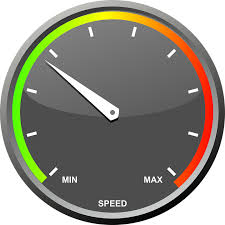 Making space for myself/self-care/de-cluttering and simplifying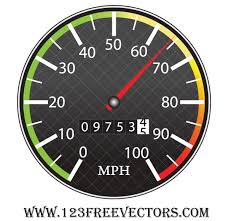 Holding boundaries with others/speaking outNot working too hard; leaving in good time/cutting back hoursFreedom, fun and taking some risksWhat rating would I give myself 1-10?What's going well in this area?What's not going well in this area?How would I rate my overall progress over the last few months?